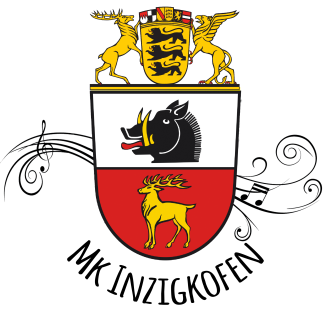 <Vorname> <Name><Straße> <Hausnummer><PLZ> <Ort>Tel.: <Tel.-Nr.>eMail: <eMail-Adresse, falls vorhanden>AnInzigkofen e.V.z. Hd. Jugendleiter <Vorname> <Name><Straße> <Hausnummer>72514 InzigkofenInzigkofen, den XX.XX.XXXXKündigung des Ausbildungsvertrages <und Instrumenten-Leihvertrages> zwischen der Musikkapelle Inzigkofen und meinem Sohn / meiner Tochter <Vorname> <Nachname>Sehr geehrte/geehrter Frau/Herr <Name Jugendleiter>,hiermit kündige ich den Ausbildungsvertrag <und Instrumenten-Leihvertrag> zwischen der Musikkapelle Inzigkofen und meinem Sohn / meiner Tochter <Vorname> <Nachname> frist- und formgerecht zum <Datum des Quartalsendes>. Der von mir erteilten Einzugsermächtigung sowie weiteren Abbuchungen im Lastschriftverfahren widerspreche ich ebenfalls zu diesem Datum.Bitte bestätigen Sie mir diese Kündigung.Mit freundlichen Grüßen<Unterschrift><Vorname> <Nachname>